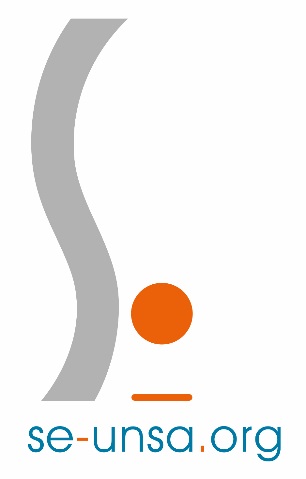 NOM		Prénom	 Nom de naissance		Né(e) le	 Adresse ……………………………………………………………………………………………………………………………………………………………… Code postal    	Commune 	  N° de portable :              :                        E-Mail :	 J’accepte de recevoir par mail les infos du SE-Unsa       OUI    NONJE SUIS :     Actuellement lauréat d’un concours : En 2022-2023, je serai stagiaire, je paie 60 € (au lieu de 89 €)
     Actuellement stagiaire : En 2022-2023, je serai TITULAIRE pour la première année, je paie 120 € (au           lieu de 165 €)CORPS :  Certifié     PLP     Agrégé     Prof.EPS    CPE    Psy EN Eda    Psy EN Edo    DISCIPLINE : 	Modes de paiement :  Par Prélèvement automatique (premier prélèvement en octobre 2022)- Adhérent du Bas-Rhin : En 5 prélèvements (début des mois d’octobre, décembre, février, avril et juin)  - Adhérent du Haut-Rhin En 4 prélèvements pour les adhérents du Haut Rhin (premier prélèvement en novembre)  	 1ère demande de prélèvement (compléter le mandat SEPA disponible au verso + joindre ou envoyer un RIB) Par Chèque(s) : 1 à 3 chèques au maximum, encaissés à partir de septembre 2022 Adhésion en ligne sur www.se-unsa.org avec paiement sécurisé par CB en 1 ou 3 fois à compter du 10 mai J’adhère au Syndicat des Enseignants-UNSA.                 Date et signature :  ………………………………………………………….Les informations recueillies ne sont destinées qu’au fichier syndical. 
Elles peuvent donner lieu à l’exercice du droit d’accès, conformément 
à la loi n° 78-17 du 6 janvier 1978 relative à l’Informatique,
 aux fichiers  et  aux libertés.                       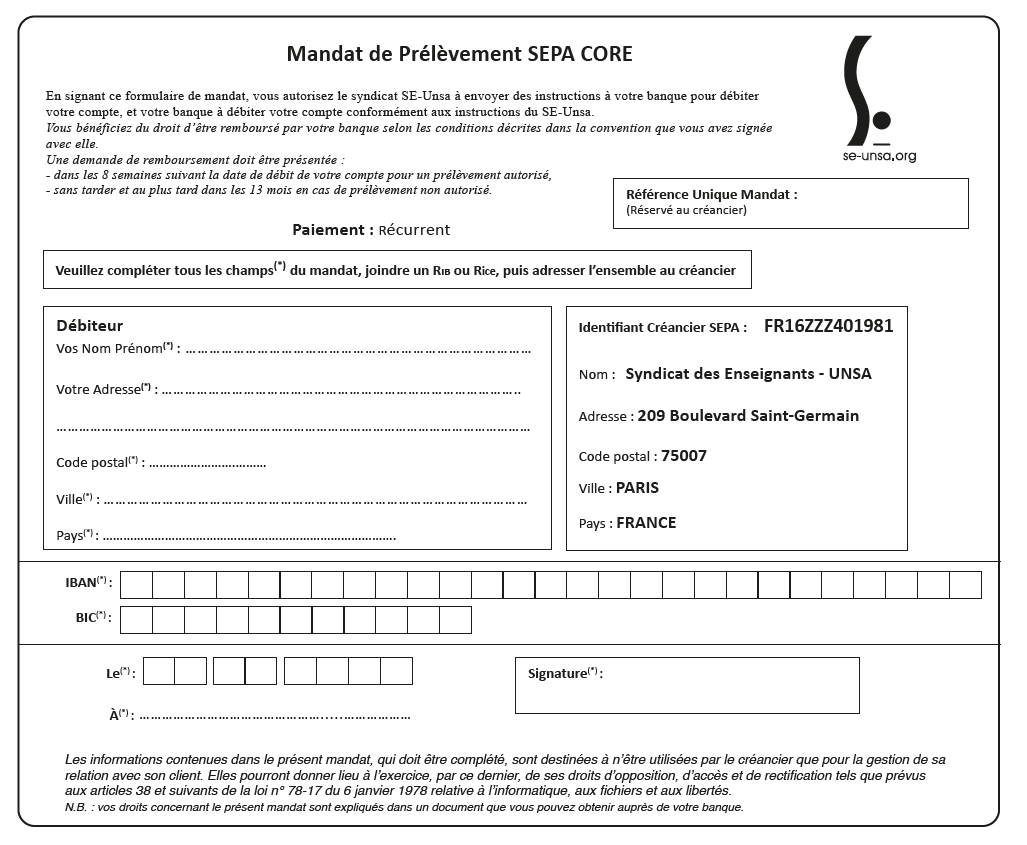 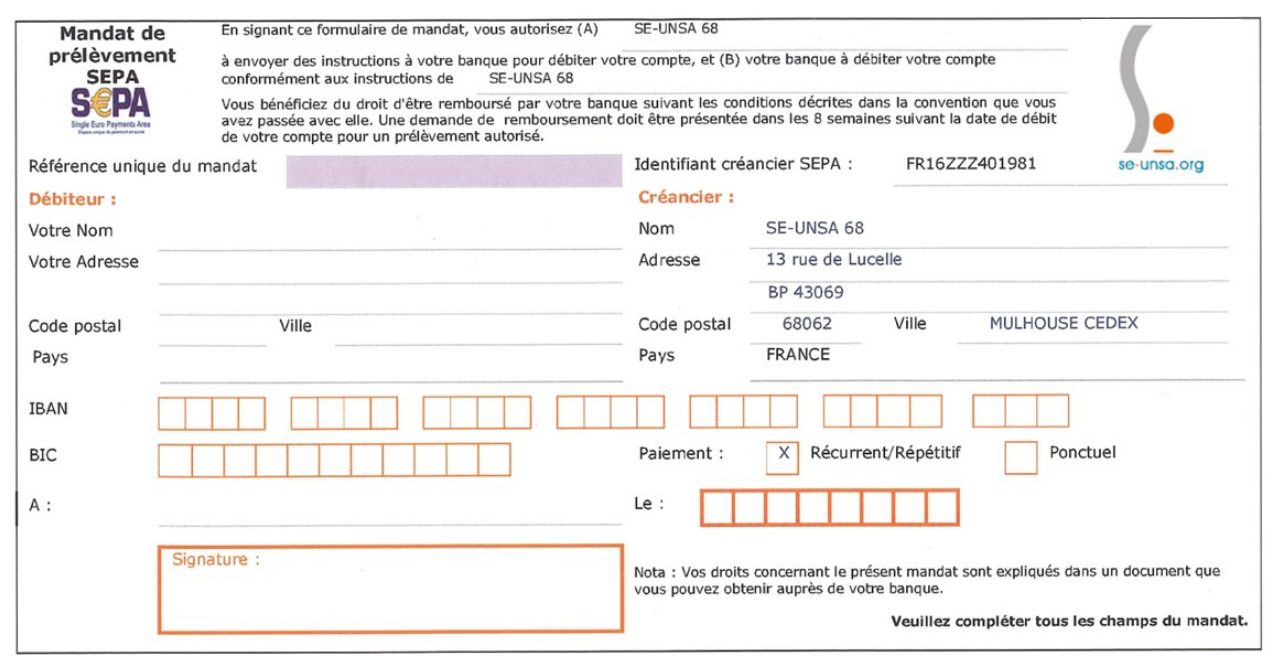 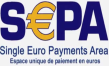 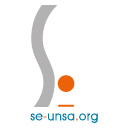 